Mötesprotokoll/dagordning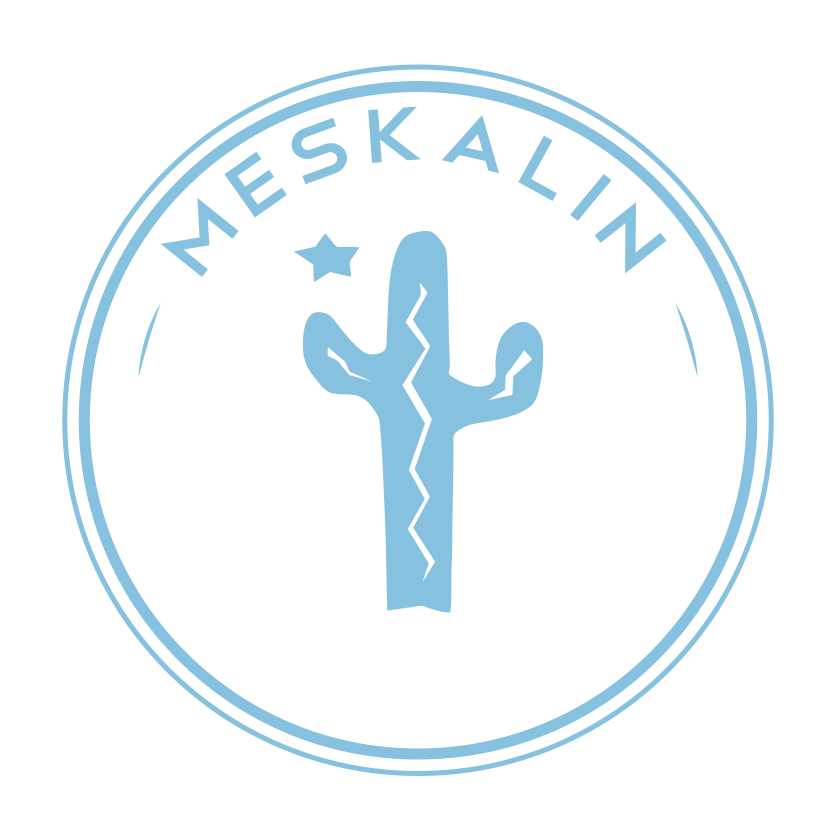 MESKALINDatum: 4 april 2018Plats: Emines bostadNärvarande, styrelsen: Ola Carlsson, Emine Özdemir, Emelie Olsson, Alicia Rickström, Elin Åkesson, Anton Engqvist, Jacob Johannesson, Marvin Hansson, Sofia Bjurs, Tobias Ranäng§1 Mötets öppnandeOla förklarar mötet öppnat§2 Fastställande av dagordningMötet fastställer dagordningen§3 Val av mötesordförande Ola utses till mötesordförande§4 Val av mötessekreterareAnton utses till mötessekreterare§5 Val av justerare Ola och Sofia utses till justerare§6 Sponsorer
- Klara sponsorer är Malkars, Infoservice, Frasses
- Elin kommer kolla runt efter sponsorer som kan tänka sig synas på fadder t-shirts (max 2 företag med logga på varje axel)§7 Ovve-kväll
- Datum 4 maj
- Falken
- Upplägg
- Emine får ta hjälp i form av en arrangörs-grupp om det krävs- Eftersläpp på Harrys
§8 Introduktionsveckor
- Fadderintervju börjar på måndag 
- Nytt tyg finns till nollebanden- Jacob och Ola leder showen på turkossittningen §9 Vårsittning
- Sangria kommer serveras på sittningen, även med alkoholfritt alternativ.§10 Examensbankett
- Sexmästeriet jobbar vidare på banketten§11 Ovvar
- Betalning, 30 stycken har betalt sina ovvar

§12 Märken
- ”Olas faddermärke”
- 100 stycken
- Jagges kaktus - 100 stycken- Elin och Emine har ansvaret§13 Ekonomi
- Emine ska kolla med Swedbank, får hon inget svar ska hon kolla nya avtal med nya banker §14 Övrigt
- Styrelsen kommer åka till Nitbetska och presentera sig för eleverna där
- Medlemsmöte kommer planeras, tas upp på nästa möte
- Alicia kommer ansvara för att info om Harrys-avtalet ges ut till medlemmar 
- Alla i styrelsen ska betala medlemsavgift till nästa möte, samt skriva under ”ovve”-avtalet
- Den ”gamla” gruppbilden kommer användas §15 Nästa möte
Nästa möte sker i Magic Room den 12/4 17:30Anton och ? håller kontoret öppet på onsdag 